Lesson 3 Homework Practice: ReflectionsGraph the figure and its reflection 	The coordinates of a point and its image after a reflection are given.  Describe the reflection as over the x-axis or y-axis.  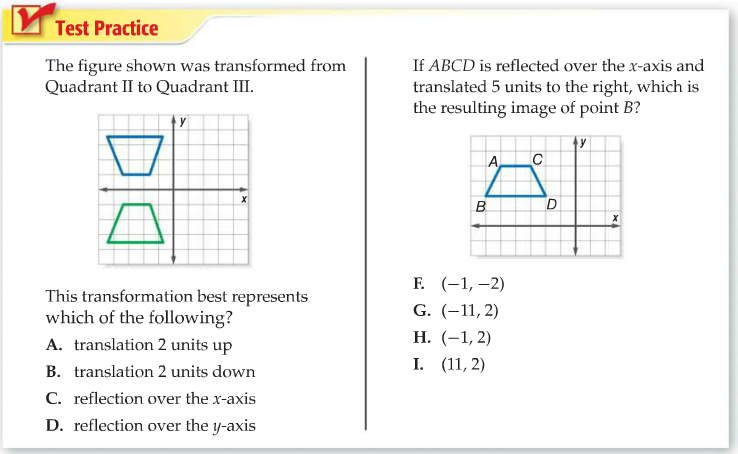 1. Reflect triangle ABC with vertices A(–3, 4), B(1, 4), and C(3, 1) over the x-axis2. Reflect rectangle MNOP with vertices M(–2, –4), N(–2, –1),	O(3, –1), and P(3, –4) over the x-axis3. Reflect triangle DEF with vertices D(1, 4), E(4, 3), and F(2, 0) over the y-axis4. Reflect trapezoid WXYZ with vertices W(–1, 3), X(–1, –4), Y(–5, –4), and Z(–3, 3) over the x-axis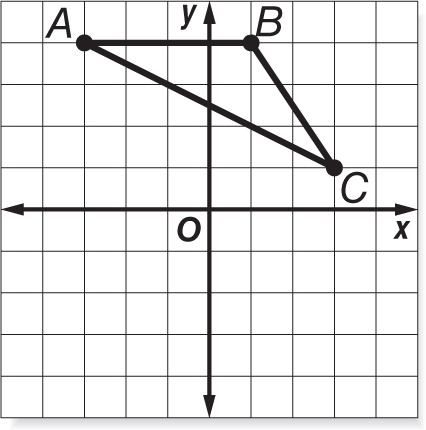 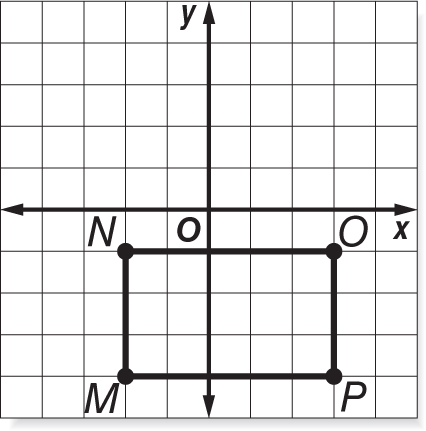 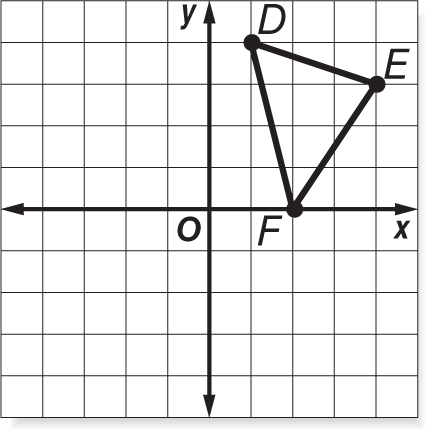 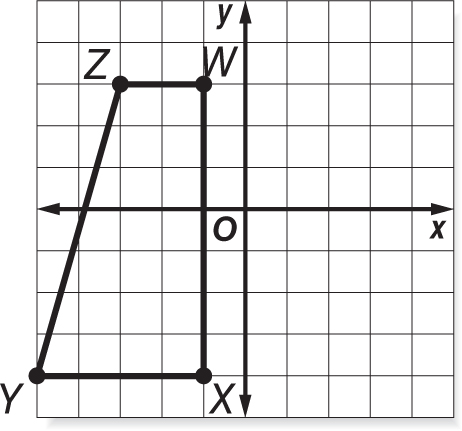 5. A(-2, 7)A’(2, 7)6.  M(8, 9) M’(8, -9)7.  X(-1, -4)X’(-1, 4)8.  W(-4, 0)W’(4, 0)Axis?Axis?Axis?Axis?